Kindergarten Supply List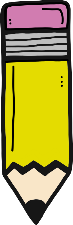 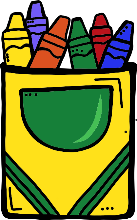 Ticonderoga Pencils – 2-4 packs  (Please No Mechanical Pencils)24 Count Crayola Crayons – 2-4 packsElmer’s Glue Sticks – 2-4 packs1 Spiral Notebook (Wide Ruled Preferred)Black Expo Markers – 1-2 packsPlay-Doh – 2 CansKleenex (any size)Clorox WipesHand SanitizerZiploc Baggies (gallon, quart and sandwich size)ALL supplies will be community supplies for our class. 